Plan zajęć dla studentów III roku, Projektowania Graficznego  rok akad. 2023/2024, semestr 5 zimowy* Ochrona własności intelektualnej, dzień realizacji zajęć: 09.10, 16.10, 23.10,30.10, 06.11, 13.11, 20.11,- godz. 13.15-14.45, dzień realizacji zajęć:  27.11. - godz. 8:00 - 8:45LEGENDA:KT – Kolegium Techniczne                                                                       Tydzień 1 /nieparzysty/: 1,3,5,7,9,11,13,15KW – Kolegium Wschodnie                                                                      Tydzień 2 /parzysty/: 2,4,6,8,10,12,14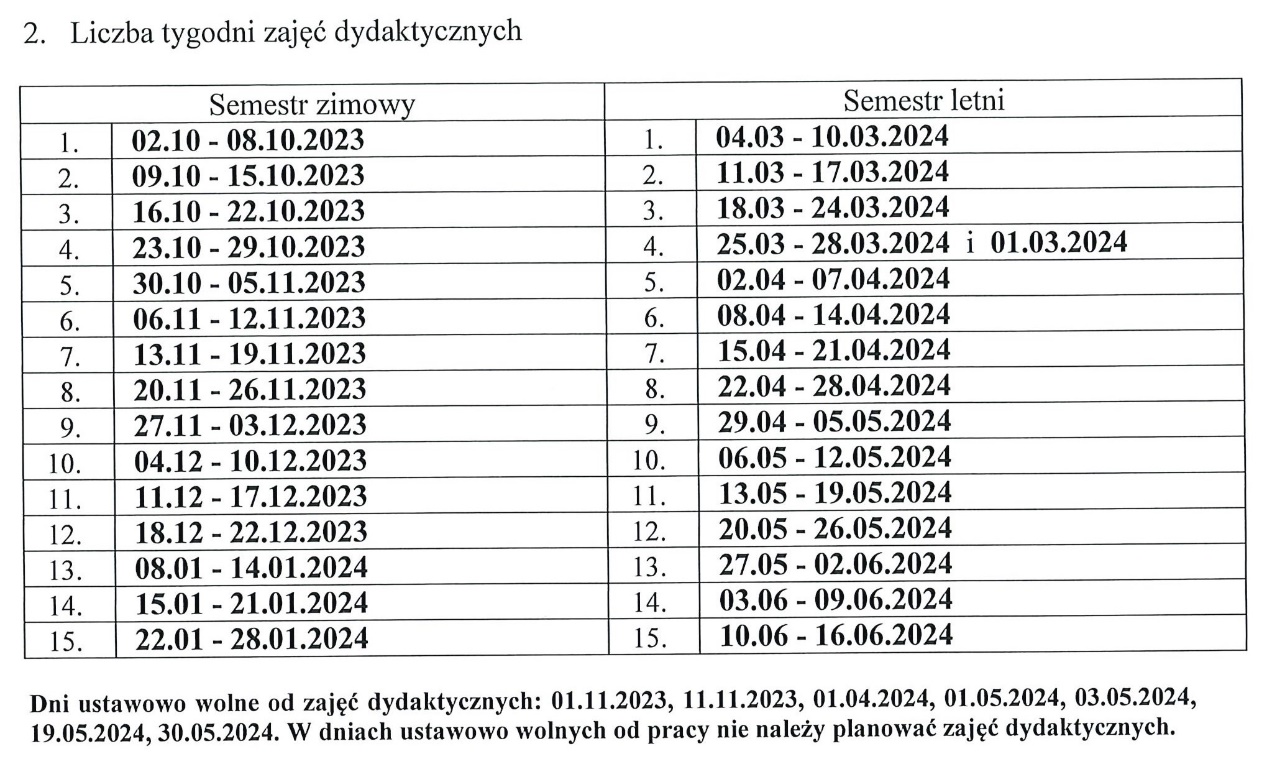 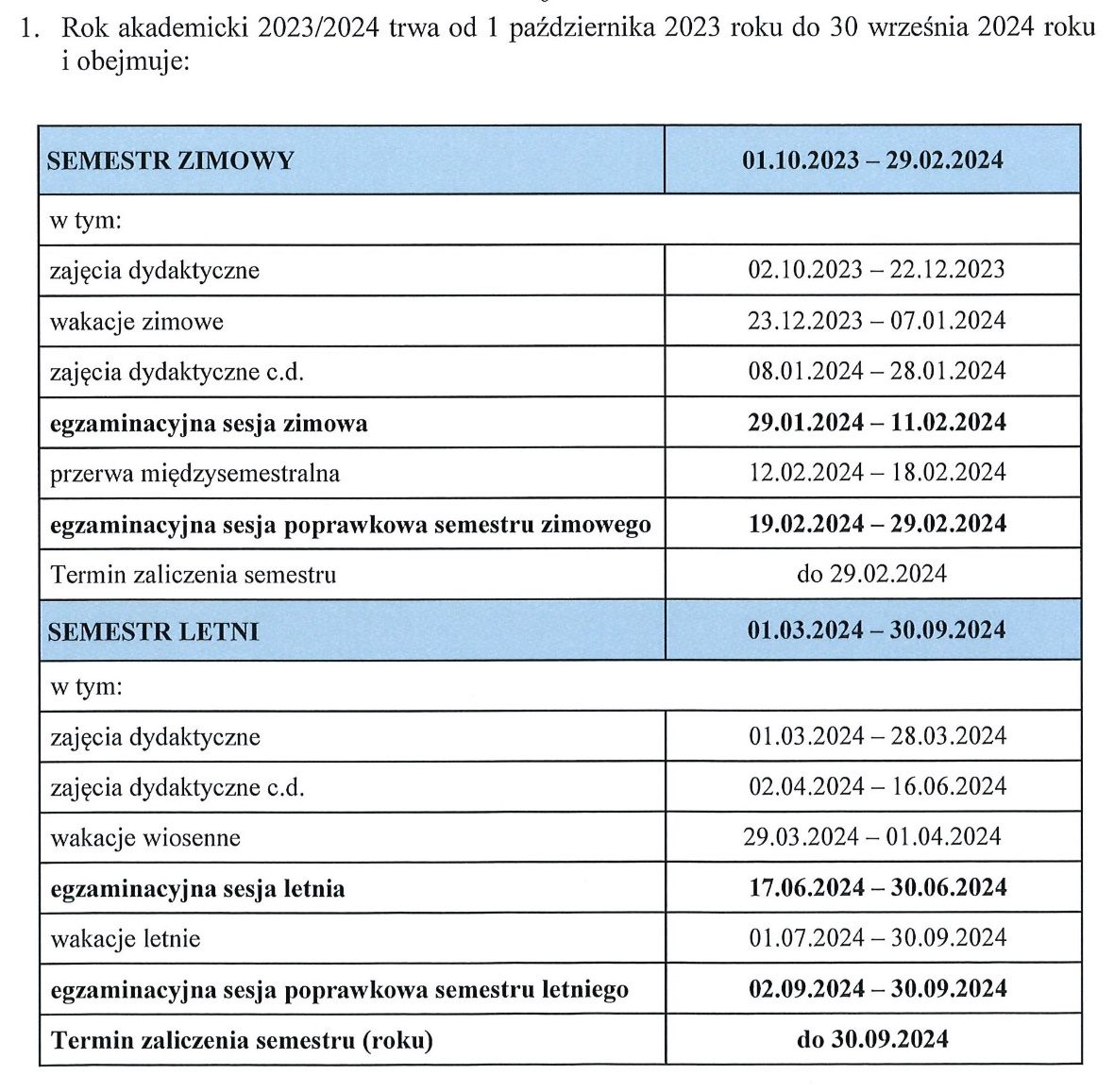 GodzinyPoniedziałekPoniedziałekWtorekWtorekŚrodaŚrodaCzwartekCzwartekPiątekPiątekGodzinyTydzień 1Tydzień 2Tydzień 1Tydzień 2Tydzień 1Tydzień 2Tydzień 1Tydzień 2Tydzień 1Tydzień 2  8.15- 9.00PRAKTYKA ZAWODOWAPRAKTYKA ZAWODOWAPRAKTYKA ZAWODOWAPRAKTYKA ZAWODOWA09.00- 9.45Współczesne projektowanie graficzne9.00-12.00           dr  E. Cieszyńska s. 4.6/ 4 godz./PRAKTYKA ZAWODOWAPRAKTYKA ZAWODOWAPRAKTYKA ZAWODOWAPRAKTYKA ZAWODOWA09.45-10.30**Podstawy przedsiębiorczości 9.45-11.15dr inż. J Hamryszczak  s. 3.7 KW / 2 godz/**Podstawy przedsiębiorczości 9.45-11.15dr inż. J Hamryszczak  s. 3.7 KW / 2 godz/Współczesne projektowanie graficzne9.00-12.00           dr  E. Cieszyńska s. 4.6/ 4 godz./PRAKTYKA ZAWODOWAPRAKTYKA ZAWODOWAPRAKTYKA ZAWODOWAPRAKTYKA ZAWODOWA10.30-11.15**Podstawy przedsiębiorczości 9.45-11.15dr inż. J Hamryszczak  s. 3.7 KW / 2 godz/**Podstawy przedsiębiorczości 9.45-11.15dr inż. J Hamryszczak  s. 3.7 KW / 2 godz/Współczesne projektowanie graficzne9.00-12.00           dr  E. Cieszyńska s. 4.6/ 4 godz./PRAKTYKA ZAWODOWAPRAKTYKA ZAWODOWAPRAKTYKA ZAWODOWAPRAKTYKA ZAWODOWA11.15-12.00Współczesne projektowanie graficzne9.00-12.00           dr  E. Cieszyńska s. 4.6/ 4 godz./PRAKTYKA ZAWODOWAPRAKTYKA ZAWODOWAPRAKTYKA ZAWODOWAPRAKTYKA ZAWODOWA12.00-12.45Animacja cyfrowa12.00-13.30             mgr  D. Borowiak   s. 3.20 A / 2 godz./ s.3.39Animacja cyfrowa12.00-13.30             mgr  D. Borowiak   s. 3.20 A / 2 godz./ s.3.39Projektowanie dla Internetu12.00-15.00dr           dr E. Cieszyńskas. 4.6/ 4 godz./          Seminarium  dyplomowe12.00- 13.30dr M. Trojanowskas. 3.20 B / 2 godz./          Seminarium  dyplomowe12.00- 13.30dr M. Trojanowskas. 3.20 B / 2 godz./PRAKTYKA ZAWODOWAPRAKTYKA ZAWODOWAPRAKTYKA ZAWODOWAPRAKTYKA ZAWODOWA12.45-13.30Animacja cyfrowa12.00-13.30             mgr  D. Borowiak   s. 3.20 A / 2 godz./ s.3.39Animacja cyfrowa12.00-13.30             mgr  D. Borowiak   s. 3.20 A / 2 godz./ s.3.39Projektowanie dla Internetu12.00-15.00dr           dr E. Cieszyńskas. 4.6/ 4 godz./          Seminarium  dyplomowe12.00- 13.30dr M. Trojanowskas. 3.20 B / 2 godz./          Seminarium  dyplomowe12.00- 13.30dr M. Trojanowskas. 3.20 B / 2 godz./PRAKTYKA ZAWODOWAPRAKTYKA ZAWODOWAPRAKTYKA ZAWODOWAPRAKTYKA ZAWODOWA13.30-14.15*Ochrona własności intelektualnej13.15-14.45dr A. Pieniążek  s. 3.15 *Ochrona własności intelektualnej13.15-14.45dr A. Pieniążek  s. 3.15 Projektowanie dla Internetu12.00-15.00dr           dr E. Cieszyńskas. 4.6/ 4 godz./PRAKTYKA ZAWODOWAPRAKTYKA ZAWODOWAPRAKTYKA ZAWODOWAPRAKTYKA ZAWODOWA14.15-15.00*Ochrona własności intelektualnej13.15-14.45dr A. Pieniążek  s. 3.15 *Ochrona własności intelektualnej13.15-14.45dr A. Pieniążek  s. 3.15 Projektowanie dla Internetu12.00-15.00dr           dr E. Cieszyńskas. 4.6/ 4 godz./Pracownia wyboru 2 z 3:Informacja i identyfikacja wizualna 14.15-16.30dr hab. Grzegorczyk prof. PANS   s. 3.39  /3 godz/Pracownia wyboru 2 z 3:Informacja i identyfikacja wizualna 14.15-16.30dr hab. Grzegorczyk prof. PANS   s. 3.39  /3 godz/PRAKTYKA ZAWODOWAPRAKTYKA ZAWODOWAPRAKTYKA ZAWODOWAPRAKTYKA ZAWODOWA15.00-15.45Pracownia wyboru 2 z 3 :Edytorstwo15.00-17.15   Prof. T. Nuckowski  s. 3.22 /3 godz./                           s.3.10Pracownia wyboru 2 z 3 :Edytorstwo15.00-17.15   Prof. T. Nuckowski  s. 3.22 /3 godz./                           s.3.10Pracownia wyboru 2 z 3:Informacja i identyfikacja wizualna 14.15-16.30dr hab. Grzegorczyk prof. PANS   s. 3.39  /3 godz/Pracownia wyboru 2 z 3:Informacja i identyfikacja wizualna 14.15-16.30dr hab. Grzegorczyk prof. PANS   s. 3.39  /3 godz/PRAKTYKA ZAWODOWAPRAKTYKA ZAWODOWAPRAKTYKA ZAWODOWAPRAKTYKA ZAWODOWA15.45-16.30Pracownia wyboru 2 z 3 :Edytorstwo15.00-17.15   Prof. T. Nuckowski  s. 3.22 /3 godz./                           s.3.10Pracownia wyboru 2 z 3 :Edytorstwo15.00-17.15   Prof. T. Nuckowski  s. 3.22 /3 godz./                           s.3.10Pracownia wyboru 2 z 3:Informacja i identyfikacja wizualna 14.15-16.30dr hab. Grzegorczyk prof. PANS   s. 3.39  /3 godz/Pracownia wyboru 2 z 3:Informacja i identyfikacja wizualna 14.15-16.30dr hab. Grzegorczyk prof. PANS   s. 3.39  /3 godz/PRAKTYKA ZAWODOWAPRAKTYKA ZAWODOWAPRAKTYKA ZAWODOWAPRAKTYKA ZAWODOWA16.30-17.15Pracownia wyboru 2 z 3 :Edytorstwo15.00-17.15   Prof. T. Nuckowski  s. 3.22 /3 godz./                           s.3.10Pracownia wyboru 2 z 3 :Edytorstwo15.00-17.15   Prof. T. Nuckowski  s. 3.22 /3 godz./                           s.3.10Pracownia wyboru 2 z 3:Projektowanie 3D16.30-18.00Dr inż.  P. Kisiel s. 3.39  / 3 godz./Pracownia wyboru 2 z 3:Projektowanie 3D16.30-18.00Dr inż.  P. Kisiel s. 3.39  / 3 godz./PRAKTYKA ZAWODOWAPRAKTYKA ZAWODOWAPRAKTYKA ZAWODOWAPRAKTYKA ZAWODOWA17.15-18.00Warsztaty projektowe17.15-19.30prof. T. Błoński s. 4.10 b / 3 godz./Warsztaty projektowe17.15-19.30prof. T. Błoński s. 4.10 b / 3 godz./Pracownia wyboru 2 z 3:Projektowanie 3D16.30-18.00Dr inż.  P. Kisiel s. 3.39  / 3 godz./Pracownia wyboru 2 z 3:Projektowanie 3D16.30-18.00Dr inż.  P. Kisiel s. 3.39  / 3 godz./PRAKTYKA ZAWODOWAPRAKTYKA ZAWODOWAPRAKTYKA ZAWODOWAPRAKTYKA ZAWODOWA18.00-18.45Warsztaty projektowe17.15-19.30prof. T. Błoński s. 4.10 b / 3 godz./Warsztaty projektowe17.15-19.30prof. T. Błoński s. 4.10 b / 3 godz./Pracownia wyboru 2 z 3:Projektowanie 3D16.30-18.00Dr inż.  P. Kisiel s. 3.39  / 3 godz./Pracownia wyboru 2 z 3:Projektowanie 3D16.30-18.00Dr inż.  P. Kisiel s. 3.39  / 3 godz./PRAKTYKA ZAWODOWAPRAKTYKA ZAWODOWAPRAKTYKA ZAWODOWAPRAKTYKA ZAWODOWA18.45-19.30Warsztaty projektowe17.15-19.30prof. T. Błoński s. 4.10 b / 3 godz./Warsztaty projektowe17.15-19.30prof. T. Błoński s. 4.10 b / 3 godz./PRAKTYKA ZAWODOWAPRAKTYKA ZAWODOWAPRAKTYKA ZAWODOWAPRAKTYKA ZAWODOWA